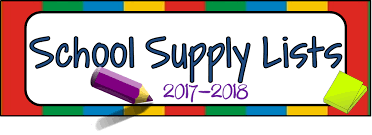 Middle School  5th – 8thELA1 Binder (at least 1 inch)1 package of tab dividers (5 tabs)2 Spiral notebooks1 package Sticky Notes1 package of highlighters2 Folders 2 Index cardsMath1 binder (at least 1 inch)1 folder1 package of tab dividers (8 tabs)2 composition notebooks1 mini stapler1 package of graph paper1 set of headphones1 calculator Science 1 purple 2 pocket folder1 3 subject notebook1 Package of colored index cards1 package of white index cardsHomeroom*1 box of Ziploc Bags (girls bring quart size; boys bring gallon size)*1 Clorox Wipes*1 Hand sanitizer*2 Tissue boxes *1 package of dry erase markers1 hand held pencil sharpener1 package of pencils1 package of pens (blue or black)1 pencil bag1 package of notebook paper*will be collected by the homeroom teacher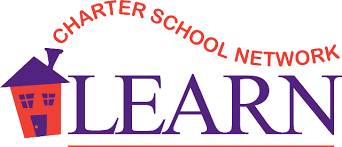 